Консультация для родителей
«Поговорим о музыке и детях»Памятка для родителей «Как слушать музыку с ребенком?»Внимание ребенка 3-4 лет к непрерывно звучащей музыке устойчиво в течении 1-2,5 минут, а с небольшими перерывами в звучании между пьесами – в течении 5-7 минут. Слушание может быть более или менее продолжительным в зависимости от индивидуальных особенностей ребенка, его физического состояния.Заранее приготовьте музыкальный материал. Найдите на  пьесу, которую будете слушать. Определите силу звука. Музыка не должна звучать громко! Предупредите членов семьи, чтобы было тихо и чтобы в комнату во время звучания музыки не входили. Пригласите ребенка слушать музыку, можно позвать также и кого-то из членов семьи. И дети, и взрослые слушают музыку сидя.Выберите удобное для ребенка и взрослого время в течение дня (когда ребенок не увлечен игрой, не возбужден приходом кого-либо в дом, хорошо себя чувствует). Лучше всего – после завтрака или дневного сна.Следующая подборка музыки для детей составляется из песен, которые они поют на музыкальных занятиях. Если сделать запись в середине января, получится 6-7 песен. Одну и ту же песню запишите дважды: первый раз в исполнении только музыкального руководителя или вместе с детьми, второй раз – запись «минус один», т.е. только музыкальный аккомпанемент. Таким образом, ребенок получает возможность послушать песню и петь так, как ему захочется: в ансамбле (первый вариант), либо самостоятельно (второй вариант).Необходимо, чтобы взрослые терпеливо и бережно поддерживали интересы ребенка к «его фонотеке».Слушать записи песен и подпевать ребенок может стоя, сидя, играя. Родители говорят, что дети, подпевая, часто усаживают в ряд свои игрушки (кукол, мишек) или рассматривают книги.В начале апреля  записывают песни, которые дети пели с января. Родителям надо сохранять эти записи, не стирать их. Дети и в следующем году часто просят послушать свои песни.Родители на детских утренниках – не только гости, но и участники. Дети приглашают их на парную пляску, вместе с ребятами они поют песни, участвуют в играх, а весной уже можно ставить маленькие инсценировки с участием не только ребенка, но и его родителей. В этом случае музыкальный руководитель уже проводит индивидуальные репетиции отдельно с каждым из родителей в удобное для него время, причем в отсутствие детей. Взрослых необходимо научить читать выразительно текст, разыгрывать сценку.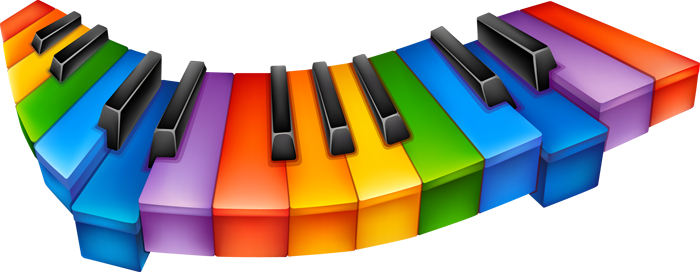 использованы материалы сети Интернет.Подготовила музыкальный руководитель: Синицына Е.В.Ноябрь 2019г.